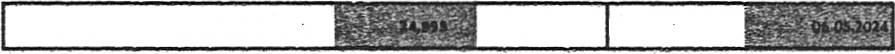 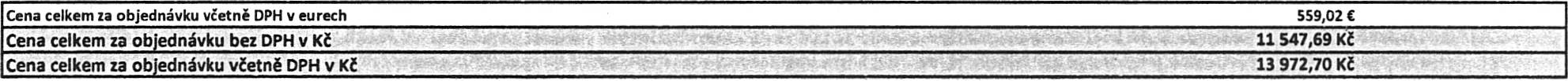 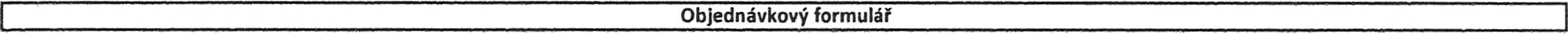 KunlNakidnIv14m*nIabladaŇky. ďj/iiuío I)b%w.Natibook s jaho modílíhe*Natibook s jaho modílíhe*Natibook s jaho modílíhe*Natibook s jaho modílíhe*Natibook s jaho modílíhe*Natibook s jaho modílíhe*Natibook s jaho modílíhe*Natibook s jaho modílíhe*Natibook s jaho modílíhe*Natibook s jaho modílíhe*Natibook s jaho modílíhe*Natibook s jaho modílíhe*Natibook s jaho modílíhe*Natibook s jaho modílíhe*Natibook s jaho modílíhe*Natibook s jaho modílíhe*Natibook s jaho modílíhe*Natibook s jaho modílíhe*Natibook s jaho modílíhe*Natibook s jaho modílíhe*Natibook s jaho modílíhe*Natibook s jaho modílíhe*ŘaiilRAMmNffiTŇIII kipai
IKii%llíalŘaiilRAMmNffiTŇIII kipai
IKii%llíalhlií kuÁhlií kuÁhlií kuÁhlií kuÁhlií kuÁhlií kuÁhlií kuÁhlií kuÁhlií kuÁeaqíulkí
*uvéb*íOXbiiiíilb
wíakiioiuv
*uqehíůXbm » l ů
)íll»biioíuvla
ffiiasC«naii!b
ml»booíuvkl
i(#Ne*nííllím!l
núliba*hí
*wthíůPll(Jllí ía&*i u
íiúl*bo*hvKl
ůíDlllCaniíaffiimu
niilůsoíy v klNhiia} 15Aa1mod1fl}iíi Il
H?Pm8m{4SSG101P/N íl!M{l'fSl;'= a- - -"' " a"l.' '; ":r ',: I - sQi!íiE{R4%.m (1i1.)6t11397.)2K1í! 791J Ui11.76 (ll 19}.71 KI
O.ůO KIll )91.)4 KlNa%bool l&la Inmíffiaií ))
Hfififfl8q%55Glůlfi/NH3MIIt!1 ,,!. ,iE.X%0-'>á,X..<.řl" .. .=.:r ',: I - sQi!íiE{R4%.m (1i1.)6t11397.)2K1í! 791J Ui11.76 (ll 19}.71 KI
O.ůO KIll )91.)4 KlNa%bool l&la Inmíffiaií ))
Hfififfl8q%55Glůlfi/NH3MIIt!1 ,,!. ,iE.X%0-'>á,X..<.řl" .. .=.,'b_'M"t"-A' _-:::,': iťL*la" í :.íiil
IlI!
IFili
!ISOI.!O «611.6&tl) 61i1)t Kíll )tš.4Á dll 19}.71 KI
O.ůO KIll )91.)4 KlPřlilušshdvlPřlilušshdvlPřlilušshdvlPřlilušshdvlPřlilušshdvlPřlilušshdvlPřlilušshdvlPřlilušshdvlPřlilušshdvlPřlilušshdvlPřlilušshdvlPřlilušshdvlPřlilušshdvlPřlilušshdvlPřlilušshdvlPřlilušshdvl%ffi!llíPokí íuiůPokí íuiůPokí íuiůPokí íuiůPokí íuiůPokí íuiůPokí íuiůPokí íuiůíuíŇbsíDl'Híiw*ŇíD?HCew ffl l lí í lacanieillii
í*umhiDlllkíbíll)lHos}ovmílínlíaíníbm}uís.ť :
I}oi«límnlvWUIII<G5IP/)I SIMXAV/STWlI)ThThTh!!immÍ}í.l)O t}t.}} (l 6)4.M 14l !IS.}I Klo.oo íí-Néhnl mp4d day i-nol*boaiu 15.áa " " " '- -" '- "-' " " 
»pálíí)b@kHfi4SWfi&SWbalIIll6'I&lH8Ya9AA) ___ __Ij((!i!!!,_J50(9.ůa (u7.S? Kln&.9! KíaOů l!%udí*mnotíl-}l&}a " " - "'-'-'- "'-'- '- I
IIl1l íN')lÍ
)!fíŠ1Š1Thl
6.ůD (7.)í (14g.97 U1t1.46 U7.)6(14í.í1 IÁ1t1.í6 14aíd iia mlŇool I!.«a
fi'M #1'M3a!/2soai1Íiii)iilim (6.1)5 «1)4.9} Kllll.)) «o.oo íl::n"da'nl'n'I'I'de""ílb"WI"ldffhvámŘ I!ŘIŘIŘIfjfjJl. II l.m(íj4 «gg.9š Kll)O.!l} KIaó 14